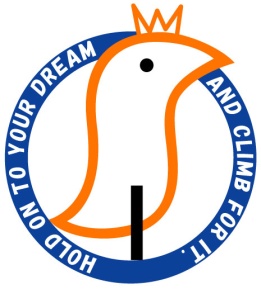 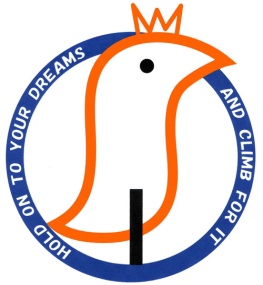 Class to enroll in　　　班级　：　SUMMER SCHOOLClass to enroll in　　　班级　：　SUMMER SCHOOLSchool Year　 　 学年 ：  2019School Year　 　 学年 ：  2019Date:提交日期Applicant’s Name申请人姓名First（名）        Last（姓）        Nickname（英语名）First（名）        Last（姓）        Nickname（英语名）First（名）        Last（姓）        Nickname（英语名）Gender　性別    Applicant’s Name申请人姓名First（名）        Last（姓）        Nickname（英语名）First（名）        Last（姓）        Nickname（英语名）First（名）        Last（姓）        Nickname（英语名）□Female　女性□Male 　 男性Pinyin
姓名拼音First（名）                 Last（姓）First（名）                 Last（姓）First（名）                 Last（姓）□Female　女性□Male 　 男性Address冲绳居住地址〒〒〒City 居住城市Address冲绳居住地址〒〒〒E-mail:电子邮件Phone Number 电话号码E-mail:电子邮件Birth Date生日&Age年龄        /        /  Mo.     Day      Yr.     （    )Years (    )Months        /        /  Mo.     Day      Yr.     （    )Years (    )Months        /        /  Mo.     Day      Yr.     （    )Years (    )MonthsSchool Name & GradeBirth Date生日&Age年龄        /        /  Mo.     Day      Yr.     （    )Years (    )Months        /        /  Mo.     Day      Yr.     （    )Years (    )Months        /        /  Mo.     Day      Yr.     （    )Years (    )Months就学学校　　　　　学年学校　　　年级How many brother(s)/sister(s) does the child have?                      How old are they?                     申请人是否有兄弟姐妹？                          请问他们的年龄？                          How many brother(s)/sister(s) does the child have?                      How old are they?                     申请人是否有兄弟姐妹？                          请问他们的年龄？                          How many brother(s)/sister(s) does the child have?                      How old are they?                     申请人是否有兄弟姐妹？                          请问他们的年龄？                          How many brother(s)/sister(s) does the child have?                      How old are they?                     申请人是否有兄弟姐妹？                          请问他们的年龄？                          How many brother(s)/sister(s) does the child have?                      How old are they?                     申请人是否有兄弟姐妹？                          请问他们的年龄？                          Please indicate the session(s), date(s) and the age group or class to which the child will be enrolled
请在您想要报名的夏令营营期前的方框中打钩Course　报名营期　　□Fun Program 欢动营 （ 针对出生日期于2013年4月至2017年3月的儿童 ）　　　□ 第一期 (7/22-7/26)　　　 □ 第二期 (7/28-8/2) 　　□ 第三期 (8/5-8/9)　□Academic Program  学科营 （ 针对出生日期于2001年4月至 2013年3月的学生）　　　□ 第一期 (7/27-8/2)　　　 □ 第二期(8/5-8/11)Please indicate the session(s), date(s) and the age group or class to which the child will be enrolled
请在您想要报名的夏令营营期前的方框中打钩Course　报名营期　　□Fun Program 欢动营 （ 针对出生日期于2013年4月至2017年3月的儿童 ）　　　□ 第一期 (7/22-7/26)　　　 □ 第二期 (7/28-8/2) 　　□ 第三期 (8/5-8/9)　□Academic Program  学科营 （ 针对出生日期于2001年4月至 2013年3月的学生）　　　□ 第一期 (7/27-8/2)　　　 □ 第二期(8/5-8/11)Please indicate the session(s), date(s) and the age group or class to which the child will be enrolled
请在您想要报名的夏令营营期前的方框中打钩Course　报名营期　　□Fun Program 欢动营 （ 针对出生日期于2013年4月至2017年3月的儿童 ）　　　□ 第一期 (7/22-7/26)　　　 □ 第二期 (7/28-8/2) 　　□ 第三期 (8/5-8/9)　□Academic Program  学科营 （ 针对出生日期于2001年4月至 2013年3月的学生）　　　□ 第一期 (7/27-8/2)　　　 □ 第二期(8/5-8/11)Please indicate the session(s), date(s) and the age group or class to which the child will be enrolled
请在您想要报名的夏令营营期前的方框中打钩Course　报名营期　　□Fun Program 欢动营 （ 针对出生日期于2013年4月至2017年3月的儿童 ）　　　□ 第一期 (7/22-7/26)　　　 □ 第二期 (7/28-8/2) 　　□ 第三期 (8/5-8/9)　□Academic Program  学科营 （ 针对出生日期于2001年4月至 2013年3月的学生）　　　□ 第一期 (7/27-8/2)　　　 □ 第二期(8/5-8/11)Please indicate the session(s), date(s) and the age group or class to which the child will be enrolled
请在您想要报名的夏令营营期前的方框中打钩Course　报名营期　　□Fun Program 欢动营 （ 针对出生日期于2013年4月至2017年3月的儿童 ）　　　□ 第一期 (7/22-7/26)　　　 □ 第二期 (7/28-8/2) 　　□ 第三期 (8/5-8/9)　□Academic Program  学科营 （ 针对出生日期于2001年4月至 2013年3月的学生）　　　□ 第一期 (7/27-8/2)　　　 □ 第二期(8/5-8/11)English Skill　英语水平Please choose the English Level of the applicant. 请选择申请人的英语水平　□ 母语或相当水平Native　　 □ 可流利交谈 Fluent 　　□ 能够简单交流 Intermediate 　□ 初学者 Beginner         　□ 尚未学习 Not yetEnglish Skill　英语水平Please choose the English Level of the applicant. 请选择申请人的英语水平　□ 母语或相当水平Native　　 □ 可流利交谈 Fluent 　　□ 能够简单交流 Intermediate 　□ 初学者 Beginner         　□ 尚未学习 Not yetEnglish Skill　英语水平Please choose the English Level of the applicant. 请选择申请人的英语水平　□ 母语或相当水平Native　　 □ 可流利交谈 Fluent 　　□ 能够简单交流 Intermediate 　□ 初学者 Beginner         　□ 尚未学习 Not yetEnglish Skill　英语水平Please choose the English Level of the applicant. 请选择申请人的英语水平　□ 母语或相当水平Native　　 □ 可流利交谈 Fluent 　　□ 能够简单交流 Intermediate 　□ 初学者 Beginner         　□ 尚未学习 Not yetEnglish Skill　英语水平Please choose the English Level of the applicant. 请选择申请人的英语水平　□ 母语或相当水平Native　　 □ 可流利交谈 Fluent 　　□ 能够简单交流 Intermediate 　□ 初学者 Beginner         　□ 尚未学习 Not yetHas your child enrolled or is currently enrolled in classes such as music, sports, ESL or programs like Kumon, Gakken, etc.?  申请人是否参加其他兴趣或补习班，（如音乐类，体育类，学科类），请列举。　　　　　　　　　　　　　　　　　　　　　　　　　　　　　　　　　　　　　　　　　　　　　　　　　　　　　　　　　　　　　　　　　                                                  　　　　　.Has your child enrolled or is currently enrolled in classes such as music, sports, ESL or programs like Kumon, Gakken, etc.?  申请人是否参加其他兴趣或补习班，（如音乐类，体育类，学科类），请列举。　　　　　　　　　　　　　　　　　　　　　　　　　　　　　　　　　　　　　　　　　　　　　　　　　　　　　　　　　　　　　　　　　                                                  　　　　　.Has your child enrolled or is currently enrolled in classes such as music, sports, ESL or programs like Kumon, Gakken, etc.?  申请人是否参加其他兴趣或补习班，（如音乐类，体育类，学科类），请列举。　　　　　　　　　　　　　　　　　　　　　　　　　　　　　　　　　　　　　　　　　　　　　　　　　　　　　　　　　　　　　　　　　                                                  　　　　　.Has your child enrolled or is currently enrolled in classes such as music, sports, ESL or programs like Kumon, Gakken, etc.?  申请人是否参加其他兴趣或补习班，（如音乐类，体育类，学科类），请列举。　　　　　　　　　　　　　　　　　　　　　　　　　　　　　　　　　　　　　　　　　　　　　　　　　　　　　　　　　　　　　　　　　                                                  　　　　　.Has your child enrolled or is currently enrolled in classes such as music, sports, ESL or programs like Kumon, Gakken, etc.?  申请人是否参加其他兴趣或补习班，（如音乐类，体育类，学科类），请列举。　　　　　　　　　　　　　　　　　　　　　　　　　　　　　　　　　　　　　　　　　　　　　　　　　　　　　　　　　　　　　　　　　                                                  　　　　　.Lunch  午餐:     □ Own Lunch 自带便当       □ Catering 订餐□ Catering – egg allergy 订餐 – 鸡蛋过敏　　□ Catering - milk allergy订餐– 牛奶过敏□ Catering- egg & milk allergy订餐 – 鸡蛋牛奶过敏　Lunch  午餐:     □ Own Lunch 自带便当       □ Catering 订餐□ Catering – egg allergy 订餐 – 鸡蛋过敏　　□ Catering - milk allergy订餐– 牛奶过敏□ Catering- egg & milk allergy订餐 – 鸡蛋牛奶过敏　Lunch  午餐:     □ Own Lunch 自带便当       □ Catering 订餐□ Catering – egg allergy 订餐 – 鸡蛋过敏　　□ Catering - milk allergy订餐– 牛奶过敏□ Catering- egg & milk allergy订餐 – 鸡蛋牛奶过敏　Lunch  午餐:     □ Own Lunch 自带便当       □ Catering 订餐□ Catering – egg allergy 订餐 – 鸡蛋过敏　　□ Catering - milk allergy订餐– 牛奶过敏□ Catering- egg & milk allergy订餐 – 鸡蛋牛奶过敏　Lunch  午餐:     □ Own Lunch 自带便当       □ Catering 订餐□ Catering – egg allergy 订餐 – 鸡蛋过敏　　□ Catering - milk allergy订餐– 牛奶过敏□ Catering- egg & milk allergy订餐 – 鸡蛋牛奶过敏　School Bus　校车□ Morning/Pick up 早晨从住所到学校  　  □ Afternoon/Drop off　下午从学校到住所　　□ No need 不需要School Bus　校车□ Morning/Pick up 早晨从住所到学校  　  □ Afternoon/Drop off　下午从学校到住所　　□ No need 不需要School Bus　校车□ Morning/Pick up 早晨从住所到学校  　  □ Afternoon/Drop off　下午从学校到住所　　□ No need 不需要School Bus　校车□ Morning/Pick up 早晨从住所到学校  　  □ Afternoon/Drop off　下午从学校到住所　　□ No need 不需要School Bus　校车□ Morning/Pick up 早晨从住所到学校  　  □ Afternoon/Drop off　下午从学校到住所　　□ No need 不需要接反面接反面Parents Information　家长联络方式Parents Information　家长联络方式Parents Information　家长联络方式Parents Information　家长联络方式Parents Information　家长联络方式Father’s Name　父亲姓名Father’s Name　父亲姓名Father’s Name　父亲姓名Mother’s Name　母亲姓名Mother’s Name　母亲姓名Pinyin父亲姓名拼音Pinyin父亲姓名拼音Pinyin父亲姓名拼音Pinyin母亲姓名拼音Pinyin母亲姓名拼音Contact在冲绳期间联络方式Contact在冲绳期间联络方式Contact在冲绳期间联络方式Contact在冲绳期间联络方式Contact在冲绳期间联络方式Occupation职业Occupation职业Occupation职业Occupation职业Occupation职业Medical Information　健康状况Medical Information　健康状况Medical Information　健康状况Medical Information　健康状况Applicant’s Full Name:申请人姓名Applicant’s Full Name:申请人姓名Applicant’s Full Name:申请人姓名Applicant’s Full Name:申请人姓名Does your child have any problem that we should note? (for ex. Allergies to food, medicine, or bee sting; diabetes; asthma; epilepsy; seizures)  孩子的健康状况是否需要特别的关注。（过敏、需服药、糖尿病、哮喘、癫痫等）    □ 是No   □ 否 YesDoes your child have any problem that we should note? (for ex. Allergies to food, medicine, or bee sting; diabetes; asthma; epilepsy; seizures)  孩子的健康状况是否需要特别的关注。（过敏、需服药、糖尿病、哮喘、癫痫等）    □ 是No   □ 否 YesDoes your child have any problem that we should note? (for ex. Allergies to food, medicine, or bee sting; diabetes; asthma; epilepsy; seizures)  孩子的健康状况是否需要特别的关注。（过敏、需服药、糖尿病、哮喘、癫痫等）    □ 是No   □ 否 YesDoes your child have any problem that we should note? (for ex. Allergies to food, medicine, or bee sting; diabetes; asthma; epilepsy; seizures)  孩子的健康状况是否需要特别的关注。（过敏、需服药、糖尿病、哮喘、癫痫等）    □ 是No   □ 否 YesDoes your child take any medicine on a regular basis? 申请人是否定期服用药物  □No 否  □Yes 是  If yes, please list medication(s), dosage, and time given.  如果是，请记录药物名，剂量与服药时间                                                                                                   .                                                                                                   .Does your child take any medicine on a regular basis? 申请人是否定期服用药物  □No 否  □Yes 是  If yes, please list medication(s), dosage, and time given.  如果是，请记录药物名，剂量与服药时间                                                                                                   .                                                                                                   .Does your child take any medicine on a regular basis? 申请人是否定期服用药物  □No 否  □Yes 是  If yes, please list medication(s), dosage, and time given.  如果是，请记录药物名，剂量与服药时间                                                                                                   .                                                                                                   .Does your child take any medicine on a regular basis? 申请人是否定期服用药物  □No 否  □Yes 是  If yes, please list medication(s), dosage, and time given.  如果是，请记录药物名，剂量与服药时间                                                                                                   .                                                                                                   .Regarding to applicant’s study, habits or mental status, is there any problem we should take note?关于申请人的学习生活习惯、心理状况，是否有您特别关注的事项，请记录Regarding to applicant’s study, habits or mental status, is there any problem we should take note?关于申请人的学习生活习惯、心理状况，是否有您特别关注的事项，请记录Regarding to applicant’s study, habits or mental status, is there any problem we should take note?关于申请人的学习生活习惯、心理状况，是否有您特别关注的事项，请记录Regarding to applicant’s study, habits or mental status, is there any problem we should take note?关于申请人的学习生活习惯、心理状况，是否有您特别关注的事项，请记录关于学生照片与视频的使用We are going to post these in our OIS blog. With this regard, may we seek your permission to post.在夏令营期间，学校官网会发布学生们的活动照片与视频。您是否允许学校使用您孩子的照片或视频？I am allowing. 　学校可以使用刊登我孩子的照片与视频。I am not allowing. 学校不可以使用刊登我孩子的照片与视频。关于学生照片与视频的使用We are going to post these in our OIS blog. With this regard, may we seek your permission to post.在夏令营期间，学校官网会发布学生们的活动照片与视频。您是否允许学校使用您孩子的照片或视频？I am allowing. 　学校可以使用刊登我孩子的照片与视频。I am not allowing. 学校不可以使用刊登我孩子的照片与视频。关于学生照片与视频的使用We are going to post these in our OIS blog. With this regard, may we seek your permission to post.在夏令营期间，学校官网会发布学生们的活动照片与视频。您是否允许学校使用您孩子的照片或视频？I am allowing. 　学校可以使用刊登我孩子的照片与视频。I am not allowing. 学校不可以使用刊登我孩子的照片与视频。关于学生照片与视频的使用We are going to post these in our OIS blog. With this regard, may we seek your permission to post.在夏令营期间，学校官网会发布学生们的活动照片与视频。您是否允许学校使用您孩子的照片或视频？I am allowing. 　学校可以使用刊登我孩子的照片与视频。I am not allowing. 学校不可以使用刊登我孩子的照片与视频。T恤尺寸（T Shirt Size）OIS Summer Program T-shirt will be given as a gift to all participants. Please choose the one size of the T-shirt for your child. OIS夏令营会赠送给每位孩子一件纪念T恤，请根据下列数据，为您的孩子选择T恤的尺寸。( 衣长 x 衣宽 x 肩宽 x 袖长)T恤尺寸（T Shirt Size）OIS Summer Program T-shirt will be given as a gift to all participants. Please choose the one size of the T-shirt for your child. OIS夏令营会赠送给每位孩子一件纪念T恤，请根据下列数据，为您的孩子选择T恤的尺寸。( 衣长 x 衣宽 x 肩宽 x 袖长)T恤尺寸（T Shirt Size）OIS Summer Program T-shirt will be given as a gift to all participants. Please choose the one size of the T-shirt for your child. OIS夏令营会赠送给每位孩子一件纪念T恤，请根据下列数据，为您的孩子选择T恤的尺寸。( 衣长 x 衣宽 x 肩宽 x 袖长)T恤尺寸（T Shirt Size）OIS Summer Program T-shirt will be given as a gift to all participants. Please choose the one size of the T-shirt for your child. OIS夏令营会赠送给每位孩子一件纪念T恤，请根据下列数据，为您的孩子选择T恤的尺寸。( 衣长 x 衣宽 x 肩宽 x 袖长)□ 130 cm (52 x 38 x 36 x16)□ 140 cm (56 x 40 x 38 x 17)□ 150 cm (59 x 42 x 40 x 18)□ 160 cm (62 x 45 x 42 x 19)□ S (65 x 48 x 45 x 20)□ M (68 x 51 x 47 x 21)□ 160 cm (62 x 45 x 42 x 19)□ S (65 x 48 x 45 x 20)□ M (68 x 51 x 47 x 21)□ L (71 x 54 x 49 x 22)□ XL (74 x 57 x 51 x 23)□ XXL (77 x 60 x 54 x 25)School Guidance（OIS入学说明会）During summer camp, OIS will hold school guidance for parents. The schedule will be released on homepage later.在夏令营期间，学校会举办冲绳国际学院的入学说明会。具体时间会在学校官方网站上通知。□ 参加入学说明会 I will attend　　　□ 会考虑参加入学说明会 I maybe attend　　　□ 不会参加入学说明会 I will not attendSchool Guidance（OIS入学说明会）During summer camp, OIS will hold school guidance for parents. The schedule will be released on homepage later.在夏令营期间，学校会举办冲绳国际学院的入学说明会。具体时间会在学校官方网站上通知。□ 参加入学说明会 I will attend　　　□ 会考虑参加入学说明会 I maybe attend　　　□ 不会参加入学说明会 I will not attendSchool Guidance（OIS入学说明会）During summer camp, OIS will hold school guidance for parents. The schedule will be released on homepage later.在夏令营期间，学校会举办冲绳国际学院的入学说明会。具体时间会在学校官方网站上通知。□ 参加入学说明会 I will attend　　　□ 会考虑参加入学说明会 I maybe attend　　　□ 不会参加入学说明会 I will not attendSchool Guidance（OIS入学说明会）During summer camp, OIS will hold school guidance for parents. The schedule will be released on homepage later.在夏令营期间，学校会举办冲绳国际学院的入学说明会。具体时间会在学校官方网站上通知。□ 参加入学说明会 I will attend　　　□ 会考虑参加入学说明会 I maybe attend　　　□ 不会参加入学说明会 I will not attendReferred By: 请问您是如何得知OIS冲绳国际学院的？Referred By: 请问您是如何得知OIS冲绳国际学院的？Referred By: 请问您是如何得知OIS冲绳国际学院的？Referred By: 请问您是如何得知OIS冲绳国际学院的？□ OIS Parents OIS家长介绍　　　□ Newspaper Ad. 新闻广告　□ OIS Parents OIS家长介绍　　　□ Newspaper Ad. 新闻广告　□ Relative 熟人介绍□ Home Page 学校网站　  　□Repeater往期夏令营学员推荐□ Relative 熟人介绍□ Home Page 学校网站　  　□Repeater往期夏令营学员推荐